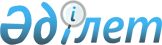 Мұғалжар аудандық мәслихатының 2022 жылғы 29 желтоқсандағы № 299 "2023-2025 жылдарға арналған Талдысай ауылдық округ бюджетін бекіту туралы" шешіміне өзгерістер енгізу туралыАқтөбе облысы Мұғалжар аудандық мәслихатының 2023 жылғы 21 сәуірдегі № 35 шешімі
      Мұғалжар аудандық мәслихаты ШЕШТІ:
      1. Мұғалжар аудандық мәслихатының "2023-2025 жылдарға арналған Талдысай ауылдық округ бюджетін бекіту туралы" 2022 жылғы 29 желтоқсандағы № 299 шешіміне мынадай өзгерістер енгізілсін:
      1 тармақ жаңа редакцияда жазылсын:
      "1. 2023-2025 жылдарға арналған Талдысай ауылдық округі бюджеті тиісінше 1, 2 және 3 қосымшаларға сәйкес, оның ішінде 2023 жылға мынадай көлемдерде бекітілсін:
      1) кірістер – 72 442 мың теңге:
      салықтық түсімдер – 1 125 мың теңге;
      салықтық емес түсімдер – 0 теңге;
      негізгі капиталды сатудан түсетін түсімдер – 243 мың теңге;
      трансферттер түсімі – 71 074 мың теңге;
      2) шығындар – 72 684,8 мың теңге:
      3) таза бюджеттік кредиттеу – 0 теңге:
      бюджеттік кредиттер – 0 теңге;
      бюджеттік кредиттерді өтеу – 0 теңге;
      4) қаржы активтерімен операциялар бойынша сальдо – 0 теңге:
      қаржы активтерін сатып алу – 0 теңге;
      мемлекеттің қаржы активтерін сатудан түсетін түсімдер – 0 теңге;
      5) бюджет тапшылығы (профициті) – -242,8 мың теңге;
      6)бюджет тапшылығын қаржыландыру (профицитін пайдалану) – 242,8 мың теңге:
      қарыздар түсімі – 0 теңге;
      қарыздарды өтеу – 0 теңге;
      бюджет қаражатының пайдаланылатын қалдықтары – 242,8 мың теңге.";
      көрсетілген шешімнің 1 қосымшасы осы шешімнің қосымшасына сәйкес жаңа редакцияда жазылсын.
      2. Осы шешім 2023 жылдың 1 қаңтарынан бастап қолданысқа енгізіледі. 2023 жылға арналған Талдысай ауылдық округ бюджеті
					© 2012. Қазақстан Республикасы Әділет министрлігінің «Қазақстан Республикасының Заңнама және құқықтық ақпарат институты» ШЖҚ РМК
				
      Мұғалжар аудандық мәслихатының төрағасы 

Б. Кадралин
Мұғалжар аудандық 
мәслихатының 2023 жылғы 
21 сәуірдегі № 35 шешіміне 
қосымшаМұғалжар аудандық 
мәслихатының 2022 жылғы 
29 желтоқсандағы № 299 
шешіміне 1 қосымша
санаты
санаты
санаты
санаты
сомасы (мың теңге)
сыныбы
сыныбы
сыныбы
сомасы (мың теңге)
кіші сыныбы
кіші сыныбы
сомасы (мың теңге)
атауы
сомасы (мың теңге)
1. КІРІСТЕР
72 442
1
САЛЫҚТЫҚ ТҮСІМДЕР
1 125
01
Табыс салығы
2
2
Жеке табыс салығы
2
04
Меншікке салынатын салықтар
873
1
Мүлікке салынатын салықтар
42
3
Жер салығы
3
4
Көлік құралдарына салынатын салық
796
5
Бірыңғай жер салығы
32
05
Тауарларға, жұмыстарға және қызметтерге салынатын ішкі салықтар
250
3
Табиғи және басқа да ресурстарды пайдаланғаны үшін түсетін түсімдер
250
3
Негізгі капиталды сатудан түсетін түсімдер
243
03
Жердi және материалдық емес активтердi сату
243
1
Жерді сату
80
2
Материалдық емес активтерді сату
163
4
Трансферттердің түсімдері
71 074
02
Мемлекеттік басқарудың жоғары тұрған органдарынан түсетін трансферттер
71 074
3
Аудандардың (облыстық маңызы бар қаланың) бюджетінен трансферттер
71 074
функционалдық топ
функционалдық топ
функционалдық топ
функционалдық топ
функционалдық топ
сомасы (мың теңге)
кіші функция
кіші функция
кіші функция
кіші функция
сомасы (мың теңге)
бюджеттік бағдарламалардың әкiмшiсі
бюджеттік бағдарламалардың әкiмшiсі
бюджеттік бағдарламалардың әкiмшiсі
сомасы (мың теңге)
Бағдарлама
Бағдарлама
сомасы (мың теңге)
атауы
сомасы (мың теңге)
ІІ. ШЫҒЫНДАР
72 684,8
01
Жалпы сипаттағы мемлекеттiк қызметтер
30 153,2
1
Мемлекеттiк басқарудың жалпы функцияларын орындайтын өкiлдi, атқарушы және басқа органдар
30 153,2
124
Аудандық маңызы бар қала, ауыл, кент, ауылдық округ әкімінің аппараты
30 153,2
001
Аудандық маңызы бар қала, ауыл, кент, ауылдық округ әкімінің қызметін қамтамасыз ету жөніндегі қызметтер
30 153,2
07
Тұрғын үй-коммуналдық шаруашылық
2 458
3
Елді мекендерді көркейту
2 458
124
Аудандық маңызы бар қала, ауыл, кент, ауылдық округ әкімінің аппараты
2 458
008
Елді мекендердегі көшелерді жарықтандыру
2 353
011
Елді мекендерді абаттандыру мен көгалдандыру
105
12
Көлiк және коммуникация
15 073
1
Автомобиль көлiгi
15 073
124
Аудандық маңызы бар қала, ауыл, кент, ауылдық округ әкімінің аппараты
15 073
013
Аудандық маңызы бар қалаларда, ауылдарда, кенттерде, ауылдық округтерде автомобиль жолдарының жұмыс істеуін қамтамасыз ету
15 073
13
Басқалар
25 000
9
Басқалар
25 000
124
Аудандық маңызы бар қала, ауыл, кент, ауылдық округ әкімінің аппараты
25 000
040
Өңірлерді дамытудың 2025 жылға дейінгі мемлекеттік бағдарламасы щеңберінде өңірлерді экономикалық дамытуға жәрдедесу бойынша шараларды әске асыруға ауылдық елді мекендерді жайластыруды шешуге арналған іс-шараларды іске асыру
25 000
15
Трансферттер
0,6
1
Трансферттер
0,6
124
Аудандық маңызы бар қала, ауыл, кент, ауылдық округ әкімінің аппараты
0,6
048
Нысаналы пайдаланылмаған (толық пайдаланылмаған) трансферттерді қайтару
0,6
V. Бюджет тапшылығы (профицит)
-242,8
VІ. Бюджет тапшылығын қаражаладыру (профицитін пайдалану)
242,8
8
Бюджет қаражатының пайдаланатын қалдықтары
242,8
01
Бюджет қаражаты қалдықтары
242,8
1
Бюджет қаражатының бос қалдықтары
242,8
01
Бюджет қаражатының бос қалдықтары
242,8